      Metropolitan State University Specialized Program AccreditationsSocial WorkMetropolitan State University is a member of Minnesota State. We are an affirmative action, equal opportunity employer and educator.This document can be available in alternative formats to individuals with disabilities by calling 651.779.3354 or 1.800.228.1978 x 3354.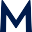 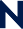 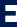 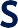 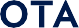 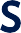 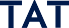 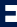 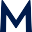 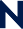 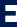 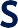 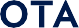 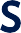 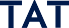 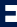 ProgramAccrediting/Approval BodyLast Accreditation ApprovalApproval LengthMax Approval LengthRecommendations IdentifiedStatusSocial WorkBSWThe Council on Social Work Education (CSWE) Council on Commission20188 years8 yearsNo recommendations upon approval.Passed